Środa 8.04.2020Cel: usprawnianie grafomotoryki i sprawności manualnej.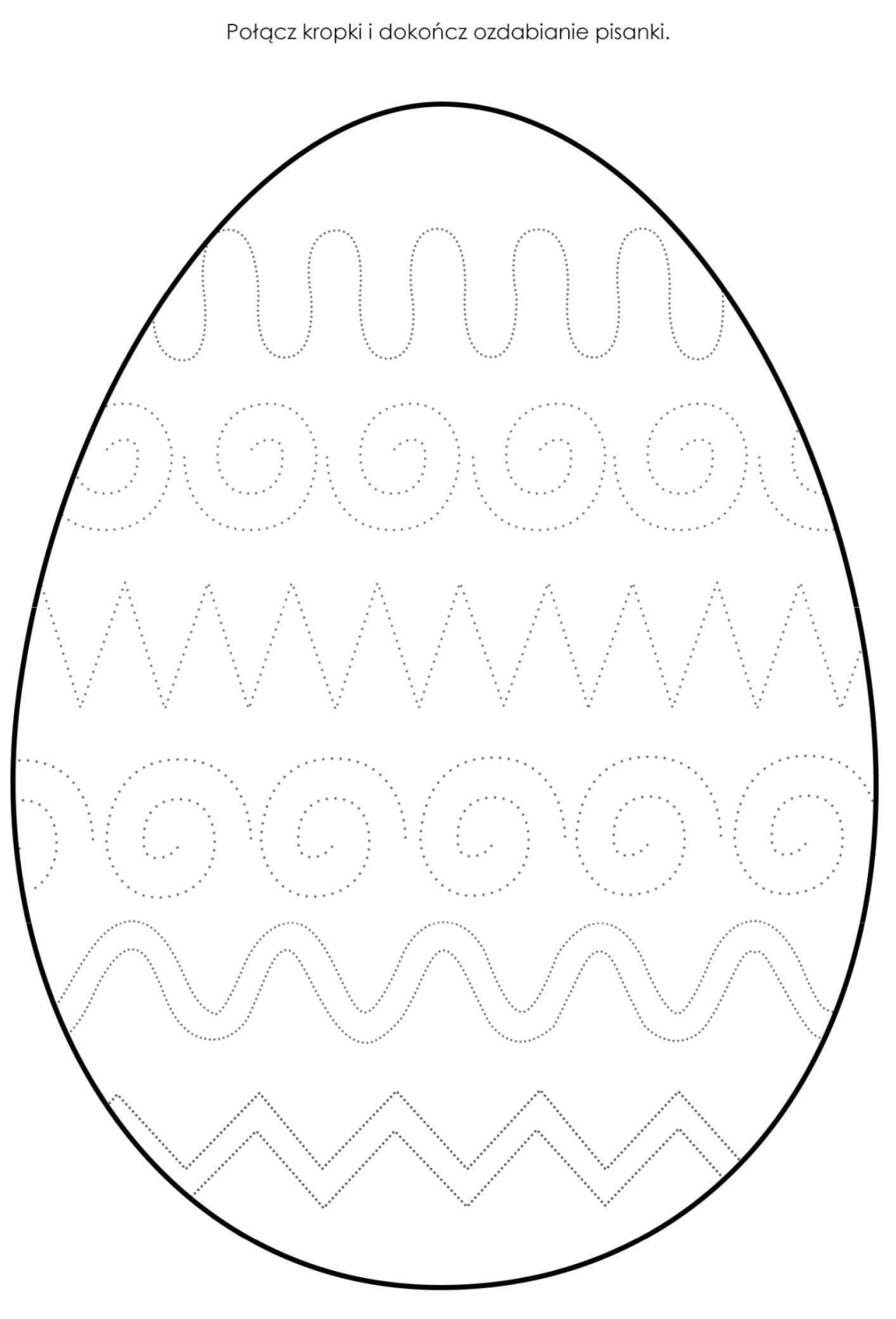 Pomóż liskowi dojść do koszyczka.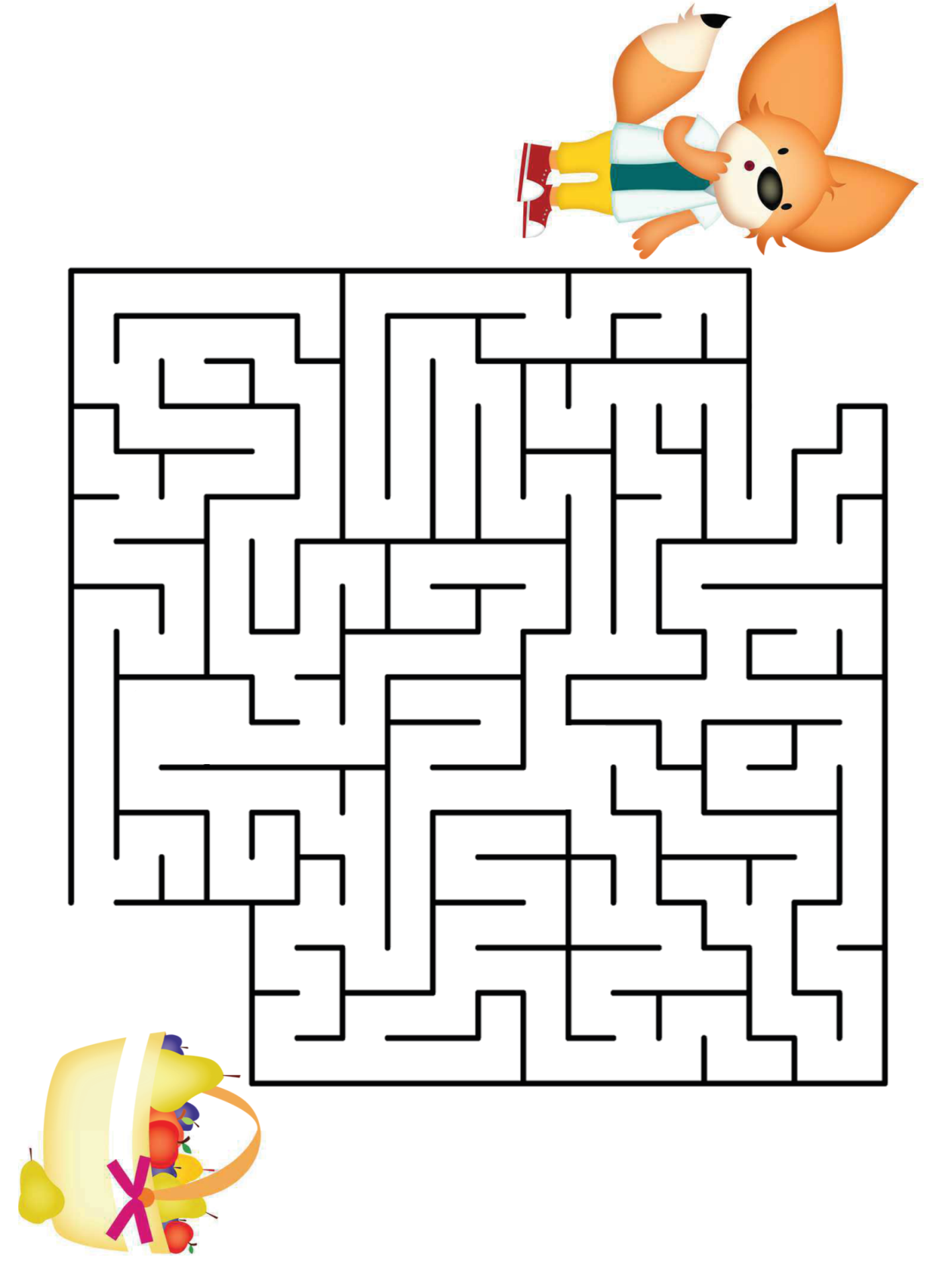 Pokoloruj według własnego pomysłu.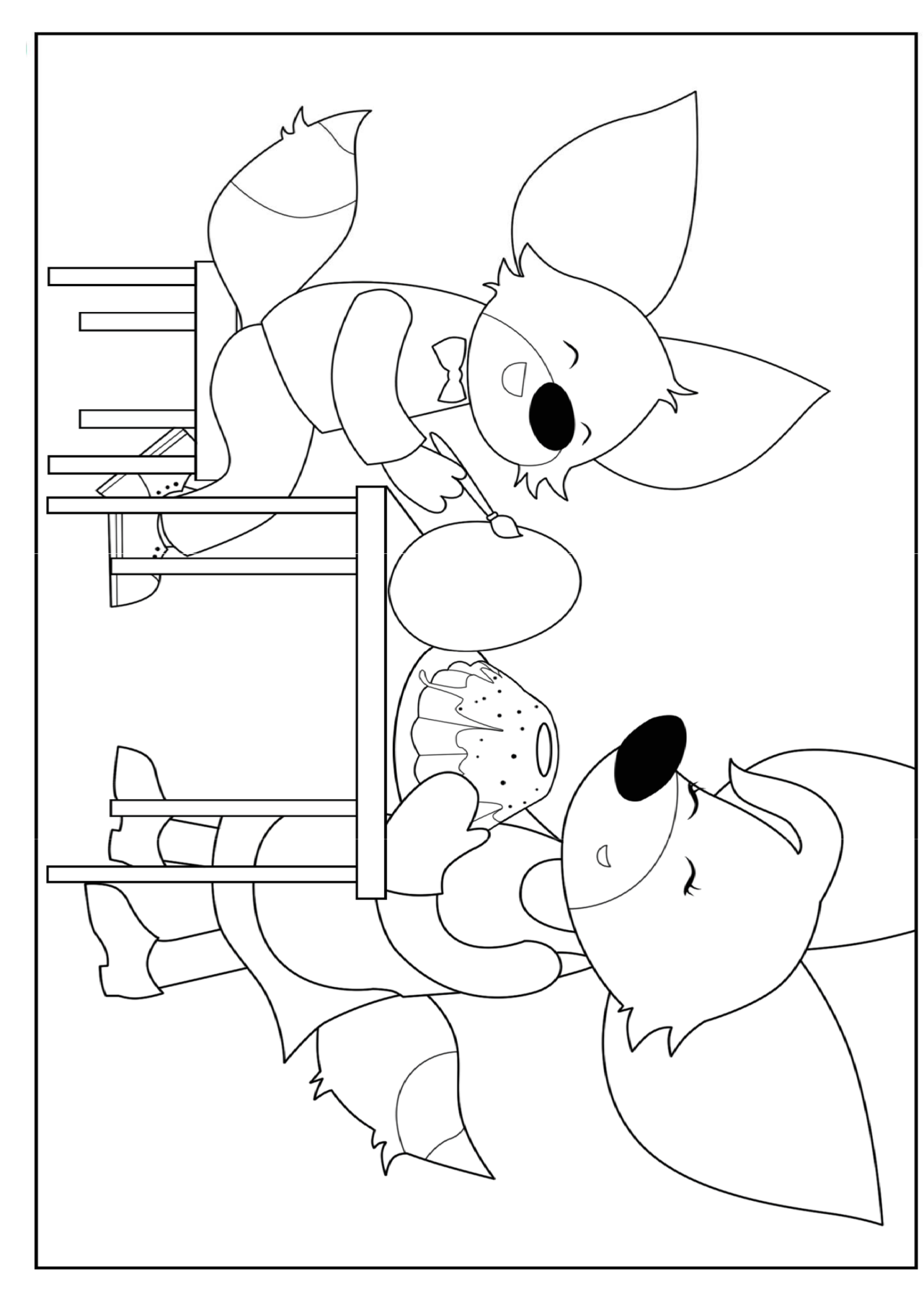 